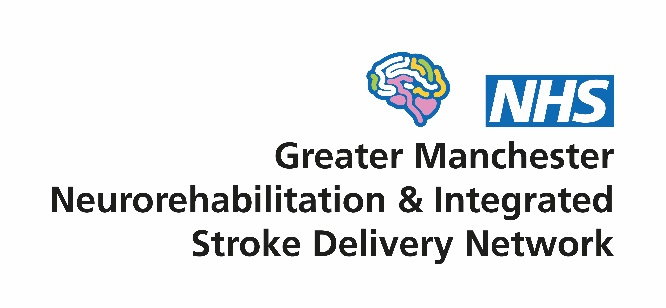 Intra-arterial Thrombectomy BoardTerms of ReferenceContextSince 2015, there have been two networks in Greater Manchester (GM) overseeing service improvement of the local neuro-rehabilitation (NR) and stroke pathways - the GM Neuro-rehabilitation Network and the GM Integrated Stroke Delivery Network. The significant overlap of the work programmes of two networks coupled with a funding shortfall in the NRN budget led to a decision at both network Boards in mid 2021 to merge the organisations into a single structure. The merged network will be called the GM Neuro Rehabilitation & Integrated Stroke Delivery Network (GMNISDN) and formally commenced on 1st October 2021.The IAT Board was initially convened in 2017 as part of the stroke network to establish a robust regional service for Intra Arterial Thrombectomy (IAT) in compliance with NHSE commissioning requirements. IAT is now contained as a specific element within the new national service model for stroke (appendix 1, page 19) and its delivery in GM will be monitored through the national stroke programme as well as NHSE regional structures. The group has always provided the necessary expertise to help collaborative develop and oversee implementation of the service for Greater Manchester residents, based on the existing centralised acute stroke pathway. It has achieved this through extensive involvement and consultation with a variety of stakeholders including providers (i.e. hospitals, ambulance services, primary care, community services etc), commissioners, the voluntary sector and also stroke survivors and carers. The Board works closely with the other north west IAT centres/stroke pathways to help develop equitable services across the whole of the wider region.Since 2020, the focus of the Board has been on extending the hours of operation at the Comprehensive Stroke Centre to 24/7 whilst also implementing Assisted Imaging (AI) at all the CSC and two referring Acute Stroke Centres (ASC) to aid rapid decision-making for patient referrals. VisionSupporting the development of high quality and equitable stroke and community NR services, to achieve the best outcomes and experience for patients. We will do this by:Being patient centredWorking collaboratively with our stakeholdersFacilitating transformational change through effective partnership workingEncouraging the early adoption of evidence and innovation in our servicesPurpose of the GMNISDNThe GMNISDN will bring key stakeholders together to facilitate a collaborative approach to service improvement of stroke and community NR services that is patient centred, evidenced based and focused on delivering transformational change.The network will have the following objectives:  Provision of robust clinical and programme leadership and supportSupport the GM Health & Social Care Partnership (GMH&SCP) to develop a strategic approach in improving local clinical pathways for stroke and community NR in line with the national stroke service specification and other relevant guidelines/policies (for NR and stroke)Ensure effective patient flows and care pathways Support the transition to a single provider model for acute NR services and facilitate effective collaborative working between acute and community NR stakeholders to ensure there is a whole pathway approachIdentify and manage cross-boundary and border issues and patient flows Ensure full engagement with the Sentinel Stroke National Audit Programme and monitor performance of local stroke and community NR servicesDevelop and agree with system leaders, a coordinated approach to network resourcing Ensure collaborative working with ICS and provider workforce leads to manage system capacity and demandHorizon scanningRole of the IAT BoardThe Board will work collaboratively to oversee the implementation of the IAT requirements of the national service model for stroke (appendix 1). The Board will achieve this by:Supporting a culture of collaboration and partnership working between key stakeholders especially the stroke and radiology teams at the CSC and the referring ASCs, NHSE Specialised Commissioning and NWASLearning from other regions and taking advice and direction from the national stroke programme as well as using the best available evidence to inform service developmentProviding clear direction and oversight of the implementation of a IAT service in compliance with the national service modelMonitoring performance and driving quality improvement through agreed metrics including the raising of key risks at the GMNISDN BoardProviding a forum to raise and address concerns relating to service quality, delivery, capacity and outcomesHolding organisations to account for implementation of the requirements of the serviceEngaging with relevant local, regional and national organisations to report on progress and raise issues that impact the region’s ability to successfully provide an IAT service as requiredGovernance arrangementsThe IAT Board operates within the GMNISDN Governance Framework and reports directly to the GMNISDN Board.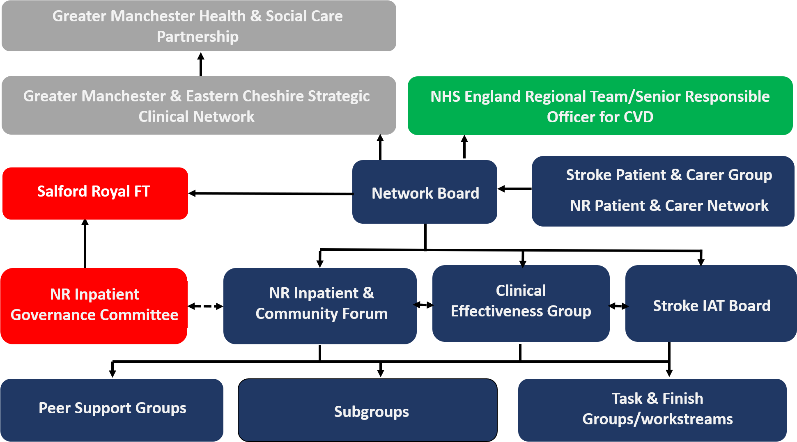 Membership The Board will chaired by the GMNISDN Hospital Clinical Director Co-Chair. Members have a responsibility to implement CEG decisions within their own organisations and to report progress back to the CEG. Each member must identify a nominated deputy of sufficient seniority who shall attend only if the member is unavailable. Details of substitutions must be provided to the GMNISDN Manager in advance of meetings.All members are required to abide by the network’s code of conduct for attendance at meetings (appendix 2).MembershipGMNISDN Hospital Clinical Director (and Chair)GMNISDN Manager and FacilitatorsEach ASC’s Clinical Lead/Director for stroke and their Senior ManagerRepresentative from interventional neuro-radiology from the Comprehensive Stroke CentreRepresentatives from radiology from each referring ASCAdditional members may be co-opted. Quorum will be achieved when at least 40% of Board members or nominees are present at Board meetings, which must include a Chair.MeetingsThe Chair shall preside as chairperson at every Board meeting with GMNISDN Manager deputising as necessary. No business shall be transacted at any Board meeting unless a quorum of members is present. If quorum is not achieved within fifteen minutes from the time appointed the meeting may proceed but no formal decisions can be agreed as inquorate.The frequency of meetings will be quarterly. Extraordinary meetings may be added for urgent business related matters. Administrative support for the meetings will be provided by the GMNISDN. Papers for each meeting will be circulated no less than seven working days prior to the meeting. Formal minutes will be taken and circulated in draft form within 14 working days of each meeting. These minutes will be publicly available upon request, subject to appropriate consideration of any restricted/sensitive items. There will be no provision of funding for time or travel for members.Appendix 1. National service model for strokeAppendix 2. GMNISDN code of conduct for attendance at meetings